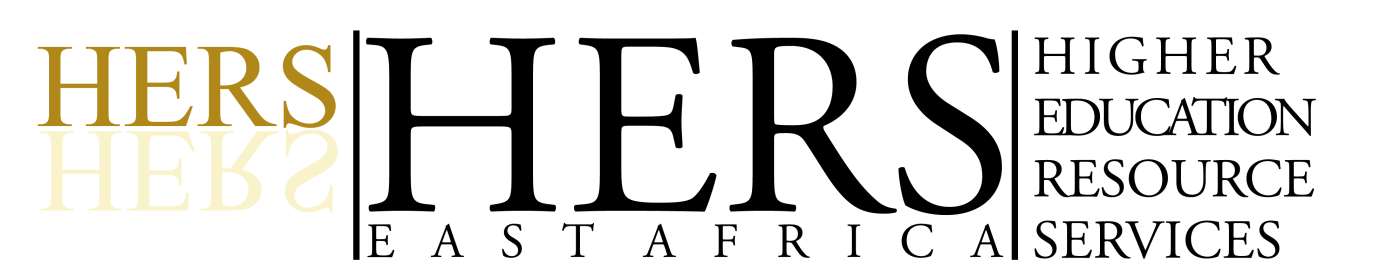 HERS-EA THIRD ACADEMY JULY 1st -6th 2019 REGISTRATION FORM (Return by 30/04/2019 to: herseastafrica@gmail.com)PERSONAL INFORMATIONFamily Name:  ……………………………………   First Name:   ……………………………………….Title: ……… Contacts Address   ……………………………………………………………………………………………………………………………………….        	 	Country of Residence: 	……………………….. Next of KinNames: ………………………………………………..  Relationship:  ……………………………………..Telephone Nos. (Including country code):  ………………………………………………………………………………………Email(s):………………………………………………………………………………………………………………………………………….Expected Funder: Self/Employer/Other (please specify) …………………………………………………………………PROFESSIONAL INFORMATIONName of Institution:  ………………………………………………………………………………………………………………………Position at Institution: ……………………………………………………………………………………………………………………Address: ………………………………………………………………………………………………………………………………………… ……………………………………………………………………………………………………………………………………………………….FOR OFFICIAL USE ONLYReference No: AC/19/…………………………………….                                                                                                       Date Received:………………………………………… Date of Notification………………………………………………………     